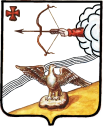 АДМИНИСТРАЦИЯ ОРЛОВСКОГО РАЙОНАКИРОВСКОЙ ОБЛАСТИПОСТАНОВЛЕНИЕ18.03.2020                                                                                            №  154-пг. ОрловО внесении изменений в постановление администрации Орловского района от 20.02.2015 № 99 Администрация Орловского района ПОСТАНОВЛЯЕТ:1. Внести изменения в Порядок использования бюджетных ассигнований резервного фонда Орловского района Кировской области, утвержденный постановлением администрации Орловского района от 20.02.2015 № 99 «О порядке использования бюджетных ассигнований резервного фонда Орловского района», заменив в абзаце пятом пункта 8 слова «2 тыс. рублей» словами «3 тыс. рублей».2. Опубликовать постановление в Информационном бюллетене органов местного самоуправления муниципального образования Орловский район Кировской области.3. Постановление вступает в силу с момента опубликования.Глава администрации Орловского района		С.С. Целищев